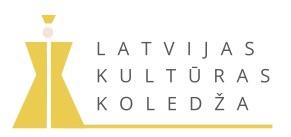 LATVIJAS KULTŪRAS AKADĒMIJAS LATVIJAS KULTŪRAS KOLEDŽAKultūras menedžeru ar specializācijuKULTŪRAS TŪRISMĀ2. Prakses uzdevumi2.kursa 3.semestris - 4 kredītpunktiPrakses norises laiks - 4 nedēļas.Analizēt kultūras organizācijas darbību un realizētos projektus.UZDEVUMI SPECIALITĀTĒ:Mērķis: Iegūt vispārēju priekšstatu par projektu plānošanu un realizēšanu kultūras organizācijā, kā arī mārketinga instrumentu pielietošanu praksē.Uzdevumi:Sniegt pārskatu par prakses organizācijā plānotajiem un īstenotajiem projektiem, izvēlēties vienu, kuru analizēt sīkāk turpmākajos uzdevumu punktos.Izvērtēt projekta komandas komplektēšanas nosacījumus.Analizēt projekta finanšu avotus un resursu piesaistes procesuAnalizēt projekta plānošanas, realizēšanas un kontroles procesu.Izvērtēt projekta vadītāja kompetenci				Analizēt projektā izmantotos Mārketing- Mix instrumentus.UZDEVUMI SPECIALIZĀCIJĀ:Uzdevumi:	Iepazīties ar tūrisma uzņēmuma atrašanās vietu, juridisko statusu, darbības saturu, struktūru, finansējumu, darbinieku darba pienākumiem (amatu apraksti);Iepazīties ar tūrisma uzņēmuma pakalpojumiem, aprakstīt tos;Iespēju robežās iepazīties ar tūrisma uzņēmuma datu bāzēm un darbā izmantojamām programmām (Amadeus, Galileo u.c.);Izveidot portfolio mapi diviem tūrisma objektiem. Uzrakstīt priekšlikumus jauna pakalpojuma izveidei prakses vietāIeteicamās prakses vietas (skatīt LKA LKK mājas lapā www.kulturaskoledza.lv, sadaļā Prakses)Prakses uzdevumi un dokumentācija (prakses nolikums, līgums, atskaites titullapa, raksturojuma veidlapa, uzdevumi, prakses vietu saraksts) ir pieejama elektroniskā formātā LKA LKK mājas lapā www.kulturaskoledza.lv sadaļā Prakses.Saskaņā ar LKA LKK Prakses nolikumu līgums ar prakses vietu 3 eksemplāros jāiesniedz Studiju daļā (14.kabinets) 1 nedēļu pirms prakses sākuma.Darba prakses noslēgumā Studiju daļā (14.kabinets) jāiesniedz rakstiska atskaite par prakses uzdevumu izpildi (atskaites nodošanas termiņu skatīt LKA LKK mājas lapā www.kulturaskoledza.lv sadaļā Prakses-Aktualitātes).